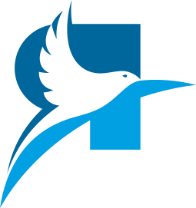 1. Аэропортовые сборы 
2. Тарифы за обслуживание коммерческой загрузки ВС
3. Тарифы за обслуживание экипажей4. Тарифы за наземное обслуживание ВС5. Тарифы за предоставление специальных технических и транспортных средств6. Тарифы за специальное обслуживание пассажиров (услуги Зала повышенной комфортности, комнаты ожидания повышенной комфортности)7. Тарифы за дополнительное обслуживание 8. Тарифы за оформление и выдачу пропусков 9. МатериалыПримечание:При расчете стоимости обслуживания рейса применяются цены, действующие на момент вылет воздушного судна (далее - ВС).Базовым критерием выбора тарифа за дополнительное техническое обслуживание ВС является тип ВС. Если тип обслуживаемого ВС не указан в Прейскуранте, то при выборе тарифа следует ориентироваться на величину максимальной взлетной массы при расчете стоимости обеспечения приема-выпуска, обслуживания санузлов (туалетов), заправку питьевой водой и слив питьевой воды.Порядок налогообложения налогом на добавленную стоимость услуг, оказываемых при внутренних и международных воздушных перевозках:Взимание платы за услуги по обслуживанию воздушных судов осуществляется по ставкам сборов (тарифов) и ценам, действующим на дату вылета воздушного судна из аэропорта.При реализации услуг, оказываемых в аэропорту, по прибытию и (или) вылету воздушного судна, совершающего международный рейс, обложение налогом на добавленную стоимость производится по ставке 0 процентов.При реализации услуг по предоставлению аэровокзального комплекса, наземному обслуживанию воздушных судов, пассажиров, экипажей воздушных судов, обработке багажа, грузов и почты, техническому обслуживанию воздушных судов (по доставке пассажиров к/от ВС, обеспечению посадки или высадки пассажиров в/из ВС, доставке экипажа от/к ВС, по обеспечению буксировки ВС, предоставлению водила, предоставлению специальных технических и транспортных средств),оказываемых в аэропорту по прибытию и (или) вылету воздушного судна, совершающего рейс с посадкой в аэропорту, имеющий международный и внутренний участки полета обложение налогом на добавленную стоимость производится по ставке 0 процентов на международном участке полета и 20 процентов на внутреннем участке полета. При реализации услуг по обеспечению взлета, посадки, руления и стоянки воздушных судов, обеспечению авиационной (транспортной безопасности) обложение налогом на добавленную стоимость производится по ставке 0 процентов, если вылет из аэропорта совершается в международном направлении и 20 процентов, если вылет из аэропорта совершается по внутреннему направлению.Финансовый директор                                                                                                                                             Кононов А.Г.Начальник финансово-экономического отдела								Костеева С.А.Начальник производственно-диспетчерской службы								Андреева А.В.П.п.НаименованиеУсловия примененияЕдиница измеренияСтавка сбора (руб. без НДС)Дата последнего измененияПримечание1Сбор за взлет-посадкут. МВМ1 013,0210.05.2018В соответствии с Приказом Департамента жилищно-коммунального хозяйства, энергетики и регулирования тарифов Ярославской области от 06.04.2018г. № 16-аэр. (зарегистрировано в правовом управлении Правительства Ярославской области 09.04.2018 г. № 07-7873)2Сбор за обеспечение авиационной безопасностит. МВМ415,7410.05.2018В соответствии с Приказом Департамента жилищно-коммунального хозяйства, энергетики и регулирования тарифов Ярославской области от 06.04.2018г. № 16-аэр. (зарегистрировано в правовом управлении Правительства Ярославской области 09.04.2018 г. № 07-7873)3Сбор за предоставление аэровокзального комплексавзрослыйпасс.148,0410.05.2018В соответствии с Приказом Департамента жилищно-коммунального хозяйства, энергетики и регулирования тарифов Ярославской области от 06.04.2018г. № 16-аэр. (зарегистрировано в правовом управлении Правительства Ярославской области 09.04.2018 г. № 07-7873)3Сбор за предоставление аэровокзального комплексаребенок от 2-х до 12 летпасс.74,0210.05.2018В соответствии с Приказом Департамента жилищно-коммунального хозяйства, энергетики и регулирования тарифов Ярославской области от 06.04.2018г. № 16-аэр. (зарегистрировано в правовом управлении Правительства Ярославской области 09.04.2018 г. № 07-7873)4Сбор за сверхнормативную стоянкучас5 % от сбора за взлет-посадку 07.10.2016П.п.НаименованиеУсловия примененияЕдиница измеренияСтавка сбора (руб. без НДС)Дата последнего измененияПримечание1Тариф за обслуживание пассажировза взрослого пассажирапасс.155,5610.05.2018В соответствии с Приказом Департамента жилищно-коммунального хозяйства, энергетики и регулирования тарифов Ярославской области от 06.04.2018г. № 16-аэр. (зарегистрировано в правовом управлении Правительства Ярославской области 09.04.2018 г. № 07-7873)1Тариф за обслуживание пассажировза ребенка от 2-х до 12 летпасс.77,7810.05.2018В соответствии с Приказом Департамента жилищно-коммунального хозяйства, энергетики и регулирования тарифов Ярославской области от 06.04.2018г. № 16-аэр. (зарегистрировано в правовом управлении Правительства Ярославской области 09.04.2018 г. № 07-7873)2Тариф за посадку или высадку пассажиров (на 1 подачу одного технического средства (трап))ед.4 654,6613.01.20203Тариф за доставку пассажировавтобус "ПАЗ"ед.1 895,1013.01.20203Тариф за доставку пассажировавтобус "ГАЗ"ед.1 895,1013.01.20203Тариф за доставку пассажировАвтобус "COBUS"ед.3 312,6513.01.20204Тариф за обработку грузов и почты ВВЛ: груз россыпьюлюбойкг4,2213.01.20204Тариф за обработку грузов и почты ВВЛ: груз россыпьюопасныйкг9,6618.04.20215Тариф за обработку грузов и почты ВВЛ: груз пакетированный (любой)терминальная обработкакг2,4413.01.20205Тариф за обработку грузов и почты ВВЛ: груз пакетированный (любой)перронная обработкакг2,8913.01.20206Тариф за обработку грузов и почты ВВЛ: груз пакетированный (опасный)терминальная обработкакг10,2918.04.20216Тариф за обработку грузов и почты ВВЛ: груз пакетированный (опасный)перронная обработкакг10,2918.04.20217Тариф за обработку тяжеловесного груза ВВЛ свыше 80 кгкг10,9019.03.20218Тариф за обработку грузов и почты МВЛ: груз россыпью (любой)терминальная обработкакг1,9013.01.20208Тариф за обработку грузов и почты МВЛ: груз россыпью (любой)перронная обработкакг3,1713.01.20209Тариф за обработку грузов и почты МВЛ: груз пакетированный (любой)терминальная обработкакг2,9713.01.20209Тариф за обработку грузов и почты МВЛ: груз пакетированный (любой)перронная обработкакг2,8913.01.202010Тариф за обработку грузов и почты МВЛ: груз россыпью (опасный)терминальная обработкакг3,1213.01.202010Тариф за обработку грузов и почты МВЛ: груз россыпью (опасный)перронная обработкакг3,8913.01.202011Тариф за обработку грузов и почты МВЛ: груз пакетированный (опасный)терминальная обработкакг3,1413.01.202011Тариф за обработку грузов и почты МВЛ: груз пакетированный (опасный)перронная обработкакг5,4413.01.202012Хранение груза в течение 24 часов (для груза россыпью)кг0,3313.01.202013Тариф за обеспечение бортпитанием ед.1 614,9401.01.202014Lost & Found: оформление неисправностей зарегистрированного багажа и его розыскед.514,5415.09.202015Lost & Found: обработка досылочного багажа226,9315.09.202016Lost & Found: услуга по оформлению претензионного материала неисправностей зарегистрированного багажаед.221,6515.09.202017Lost & Found: обработка невостребованного багажаед.356,2215.09.202018Lost & Found: доставка багажакм.18,5015.09.2020П.п.НаименованиеУсловия примененияЕдиница измеренияСтавка сбора (руб. без НДС)Дата последнего измененияПримечание1Медицинский осмотр членов экипажачел.200,4501.01.20202Доставка экипажа к/от ВСед.1 895,1001.01.20203Ксерокопия/печатьстр.15,8301.01.20204Прием-отправка сообщений по факсу или электронной почтестр.(усл.)31,6501.01.2020П.п.НаименованиеУсловия примененияЕдиница измеренияСтавка сбора (руб. без НДС)Дата последнего измененияПримечание1Тариф за временную стоянку на аэродромеМВМ 0 – 10т сутки3 180,0001.06.20181Тариф за временную стоянку на аэродромеМВМ 10 – 30т сутки4 380,0001.06.2018в т. ч. CRJ705, CRJ900, CRJ10001Тариф за временную стоянку на аэродромеМВМ 30 – 70т сутки4 284,0001.08.2018в т. ч. GLF II B, Ан74, Ан721Тариф за временную стоянку на аэродромеМВМ более 70т сутки6 720,0001.08.2018в т. ч. А3191Тариф за временную стоянку на аэродромеВертолеты до 5 тоннсутки3 180,0001.06.20181Тариф за временную стоянку на аэродромеВертолеты свыше 5 тоннсутки3 600,0001.06.20182Тариф за обеспечение приема и выпускаМВМ 0 – 10т ед.4 089,5113.01.20202Тариф за обеспечение приема и выпускаМВМ 10 – 30т ед.4 821,7413.01.2020в т. ч. CRJ705, CRJ900, CRJ10002Тариф за обеспечение приема и выпускаМВМ 30 – 70т ед.6 552,9213.01.2020в т. ч. GLF II B, Ан74, Ан722Тариф за обеспечение приема и выпускаМВМ более 70т ед.8 456,7213.01.2020в т. ч. А3193Тариф за буксировкуКРАЗ-260Бед.6 045,9913.01.20203Тариф за буксировкуGT-110ед.7 678,2813.01.20204Предоставление буксировочного водилаед.598,1901.01.20205Тариф за внутреннюю уборку (комплекс)МВМ 0 – 10т ед.1 774,0813.01.20205Тариф за внутреннюю уборку (комплекс)МВМ 10 – 30т ед.2 956,8013.01.20205Тариф за внутреннюю уборку (комплекс)МВМ 30 – 70т ед.5 174,4013.01.20205Тариф за внутреннюю уборку (комплекс)МВМ более 70т ед.9 609,6013.01.20205Тариф за внутреннюю уборку (комплекс)ПЦ12ед.665,2813.01.20205Тариф за внутреннюю уборку (комплекс)Як40ед.1 759,3013.01.20205Тариф за внутреннюю уборку (комплекс)SAAB340ед.2 365,4413.01.20205Тариф за внутреннюю уборку (комплекс)Ан24, SSAB2000, Ил114ед.2 513,2813.01.20205Тариф за внутреннюю уборку (комплекс)737-800ед.3 843,8413.07.2020только влажная уборка поверхностей и оборудования в бортовых туалетах5Тариф за внутреннюю уборку (комплекс)Ту134ед.4 583,0413.01.20205Тариф за внутреннюю уборку (комплекс)В737-100 (-200, -300, -400, -500, -600, -700), Ту154, Як42, А220-100, А220-300ед.7 687,6813.01.20205Тариф за внутреннюю уборку (комплекс)А319, А320, А321, Ил62ед.8 131,2013.01.20205Тариф за внутреннюю уборку (комплекс)А321ед.406,5602.06.2021Только влажная уборка поверхностей и оборудования в бортовых буфетах5Тариф за внутреннюю уборку (комплекс)А321ед.406,5602.06.2021Только влажная уборка поверхностей и оборудования в бортовых кухнях5Тариф за внутреннюю уборку (комплекс)А321ед.3 252,4802.06.2021Только влажная уборка поверхностей и оборудования в бортовых туалетах5Тариф за внутреннюю уборку (комплекс)А321ед.975,7402.06.2021Только удаление различных загрязнений , вызванных проявлением воздушной болезни, рассыпанными продуктами, пролитыми продуктами и пятнами5Тариф за внутреннюю уборку (комплекс)А321ед.2 032,8002.06.2021Только удаление и утилизация мусора5Тариф за внутреннюю уборку (комплекс)В767ед.11 080,0013.01.20206Тариф за обслуживание санузлов (туалетов) – спецмашина туалет-сервисМВМ 0 – 70тед.3 639,7513.01.20206Тариф за обслуживание санузлов (туалетов) – спецмашина туалет-сервисМВМ более 70т ед.5 538,7513.01.20207Тариф за заправку ВС питьевой водойМВМ 0 – 70тед.2 057,2513.01.20207Тариф за заправку ВС питьевой водойМВМ более 70т ед.3 639,7513.01.20208Тариф за слив питьевой воды из системы ВСМВМ 0 – 10т ед.1 881,4313.01.20208Тариф за слив питьевой воды из системы ВСМВМ 10 – 30т ед.2 163,6513.01.20208Тариф за слив питьевой воды из системы ВСМВМ 30 – 70т ед.2 488,2013.01.20208Тариф за слив питьевой воды из системы ВСМВМ более 70т ед.2 861,4113.01.20209Подача электроэнергииустановка наземного питания АПА-АИСТ-3С час3 192,8001.01.2020Минимум за 15 минут9Подача электроэнергииустановка наземного питания АПА TUG GP400-140 час4 197,4401.01.2020Минимум за 15 минут9Подача электроэнергиистационарный источник питания  SA-90 час3 127,5701.01.2020Минимум за 15 минут9Подача электроэнергиистационарный источник питания АЭМГ-50 час1 470,6701.01.2020Минимум за 15 минут9Подача электроэнергиистационарный источник питания АЭМГ-50 (без учета расходов за электроэнергию)час1 396,8201.01.2020Минимум за 15 минут9Подача электроэнергиипреобразователь АВ-2М час1 387,5901.01.202010Тариф за очистку ВС от снега и льда с использованием противообледенительной жидкости (спецмашина TEMPEST)МВМ 0 – 10т ед.10 919,2501.01.202010Тариф за очистку ВС от снега и льда с использованием противообледенительной жидкости (спецмашина TEMPEST)МВМ 10 – 30т ед.14 922,9801.01.202010Тариф за очистку ВС от снега и льда с использованием противообледенительной жидкости (спецмашина TEMPEST)МВМ 30 – 70т ед.18 926,7001.01.202010Тариф за очистку ВС от снега и льда с использованием противообледенительной жидкости (спецмашина TEMPEST)МВМ более 70т ед.22 930,4301.01.202011Тариф за предоставление персоналаИнженер смены службы наземного обслуживания ВСчас4 055.2501.01.202011Тариф за предоставление персоналаГрузчик (оказание помощи маломобильному пассажиру при рассадке внутри салона ВС)услуга1 217,1807.10.202011Тариф за предоставление персоналаГрузчикуслуга2 228,6919.03.202112Предоставление автомобиля сопровождения воздушного судна (лидирование)ед.1 292,8001.01.202013Заправка ВС азотомобсл.3 116,7301.01.20201 баллон14Вызов спецтранспорта с последующим отказом от использованияед.15% от стоимости услугиП.п.НаименованиеУсловия примененияЕдиница измеренияСтавка сбора (руб. без НДС)Дата последнего измененияПримечание1Подогреватель УМП-350час5 691,2601.01.2020Минимум за 15 минут2Подогреватель АИСТ-9Пчас5 243,7001.01.2020Минимум за 15 минут3Подогреватель АИСТ-9Счас5 117,3901.01.2020Минимум за 15 минут4Автобус ПАЗ-32053час2 488,2001.01.2020Минимум за 15 минут5Автобус ГАЗ-322132час2 046,0201.01.2020Минимум за 15 минут6Автомобиль УАЗ бортоваячас1 000,4901.01.2020Минимум за 15 минут7Автотягач КРАЗ 260Б (перевозка грузов)час1 920,1001.01.2020Минимум за 15 минут8Автомобиль с подъемным кузовом АПК-10А ЗИЛчас2 806,3001.01.2020Минимум за 15 минут9Автопогрузчик свыше 5 тоннчас2 500,3501.01.2020Минимум за 15 минут10Электропогрузчикчас1 093,7001.01.2020Минимум за 15 минут11Самоходная площадка обслуживания СПО-15Мчас5 123,3501.01.2020Минимум за 15 минут12Установка компрессорная СБ 4/Счас1 255,4501.01.2020Минимум за 15 минут13Установка компрессорная СБ 4/С (без учета электроэнергии)час685,6701.01.2020Минимум за 15 минут14Пожарная машина АЦ-40час6 330,0001.01.2020Минимум за 15 минут15Пожарная машина АА-15/60час7 701,5001.01.2020Минимум за 15 минут16Пожарная машина АА-12/60 (63501)час7 701,5001.01.2020Минимум за 15 минут17Ленточный транспортерчас2 621,6801.01.2020Минимум за 15 минут18Погрузчик паллет «Лоард Стар»час3 692,5001.01.2020Минимум за 15 минут19Тракторчас1 946,4801.01.2020Минимум за 15 минут20Автогрейдер ГС-14.02час1 609,3201.01.2020Минимум за 15 минут21Несамоходная буксируемая паллетная тележкасутки1 271,1901.01.202022КАМАЗ 65111час4 917,3801.01.2020Минимум за 15 минут23Авиационная стремянкаед.660,5901.01.202024Платформа гидравлическая подъемнаяед.962,5401.01.202025Приспособление для зарядки пневмоколесчас36,9301.01.2020Минимум за 15 минут26Приспособление для гидроаккумуляторачас21,1001.01.2020Минимум за 15 минут27Емкость для слива отстоячас15,8301.01.2020Минимум за 15 минутП.п.НаименованиеУсловия примененияЕдиница измеренияСтавка сбора (руб. без НДС)Дата последнего измененияПримечание1Посещение Зала повышенной комфортности (для физических лиц)пасс.2083,3301.07.20212Fast trackпасс.2 333,3301.07.2021Прохождение стандартных процедур в приоритетном порядке (регистрация, предполетный досмотр) и посещение бизнес-зала3Обслуживание в комнате ожидания повышенной комфортности убывающего/прибывающего пассажиравзрослый от 12 лет и старшепасс.4 738,5601.01.20204Обслуживание в Зале повышенной комфортности убывающего/прибывающего часто летающего пассажира по программам лояльности для авиакомпаний взрослый от 12 лет и старшепасс.1 250,0026.05.20194Обслуживание в Зале повышенной комфортности убывающего/прибывающего часто летающего пассажира по программам лояльности для авиакомпаний ребенок от 2-х до 12 летпасс.625,0026.05.20195Обслуживание в Зале повышенной комфортности пассажиров бизнес-классавзрослый от 12 лет и старшепасс.2 072,0005.08.20206Оказание услуг дополнительного сервиса для встречающих/провожающих лицчел.2 153,9601.01.20207Аренда комнаты ожидания повышенной комфортностичас8 765,6113.01.20208Дополнительное специальное бизнес-обслуживание для экипажейусл.1 666,6723.10.20209Организация услуги сопровождениялегковой автомобильед.10 550,0001.01.20209Организация услуги сопровождениямикроавтобусед.12 660,0001.01.20209Организация услуги сопровожденияавтобусед.14 770,0001.01.2020кортеж до 3-х транспортных средствусл.16 880,0001.01.2020П.п.НаименованиеУсловия примененияЕдиница измеренияСтавка сбора (руб. без НДС)Дата последнего измененияПримечание1Профилактическая дезинфекциядля ВС до 50 кресел (включительно)усл.1 896,6001.06.20201Профилактическая дезинфекциядля ВС от 51 кресла до 130 кресел  (включительно)усл.2 465,5801.06.20201Профилактическая дезинфекциядля ВС от 131 до 200 кресел (включительно)усл.3 034,5501.06.20201Профилактическая дезинфекциядля ВС от 200 кресел и более усл.3 793,1901.06.20202Удаление и утилизация мусора с ВСпри уборке ВС силами экипажаед.3 500,0013.07.20203Услуги временного хранения предметов и средств, запрещенных к перевозке на воздушном транспортеед./сутки115,0019.03.20214Использование платформы SITA Airport Connect CUTEпасс.18,9719.03.20215Услуги по устранению последствий разлива ГСМ, специальных жидкостей, воды на местах стоянок ВС: 5.1в зимний период (с 01 октября по 30 апреля):5.1Разлив ГСМм21 849,8301.01.20205.1Разлив спец. жидкостейм21 849,8301.01.20205.1Разлив водым21 849,8301.01.20205.2в летний период (с 01 мая по 30 сентября):5.2Разлив ГСМм21 609,9301.01.20205.2Разлив спец. жидкостейм21 609,9301.01.20205.2Разлив водым21 609,9301.01.20206Услуги хранения груза/оборудования на складе временного хранения:любой груз кроме опасногокг/сутки3,8319.03.20217Услуги ответственного хранения оборудования на территории аэропортаед./сутки160,0030.04.2021Услуги хранения оборудования/груза в теплом складе за единицу оборудования (груза)ед./сутки216,0004.06.218  Погрузка груза/багажа в автомашинукг9,1709.03.20219Выгрузка груза, прибывшего на пассажирском рейсе со склада в автомобиль кг8,5001.01.2020Мин. оплачиваемое количество груза – 30 кг10Доставка груза весом до 100 кг до адресатачас1 162,2801.01.202011Доставка бортпитания от/до «Астра Парк Отель» до/от аэровокзала транспортом аэропорта усл.1 666,6701.01.202012Аренда буксировочного водила для ВС типа Ил76сутки809,1301.01.202013Надбавка за продление регламента работы аэропортаЕжедневно для пассажирских чартерных рейсовусл.20% ко всем тарифам и сборам22.02.202014Аренда учебного класса СНО ВС на территории АО «Аэропорт Туношна» 1-3 часаусл.1 250,0025.08.202015Аренда учебного класса СНО ВС на территории АО «Аэропорт Туношна» свыше 3 часов, но не более 1 рабочего дняусл.2 500,0025.08.2020П.п.НаименованиеУсловия примененияЕдиница измеренияСтавка сбора (руб. без НДС)Дата последнего измененияПримечание1Разовый пропуск для прохода в зону транспортной безопасностиед.211,0001.01.20202Разовый пропуск для проезда в зону транспортной безопасностиед.633,0001.01.2020П.п.НаименованиеУсловия примененияЕдиница измеренияСтавка сбора (руб. без НДС)Дата последнего измененияПримечание1Противообледенительная жидкость тип I 100% (Дефрост)литр140,3701.01.20202Противообледенительная жидкость тип I 100% (Octaflo)литр150,0017.10.20183Антиобледенительная жидкость тип IV 100% (Дефрост)литр174,3401.01.20204Антиобледенительная жидкость тип IV 100% (Maxflight)литр182,3901.01.20205Азотбаллон3 116,7301.01.2020